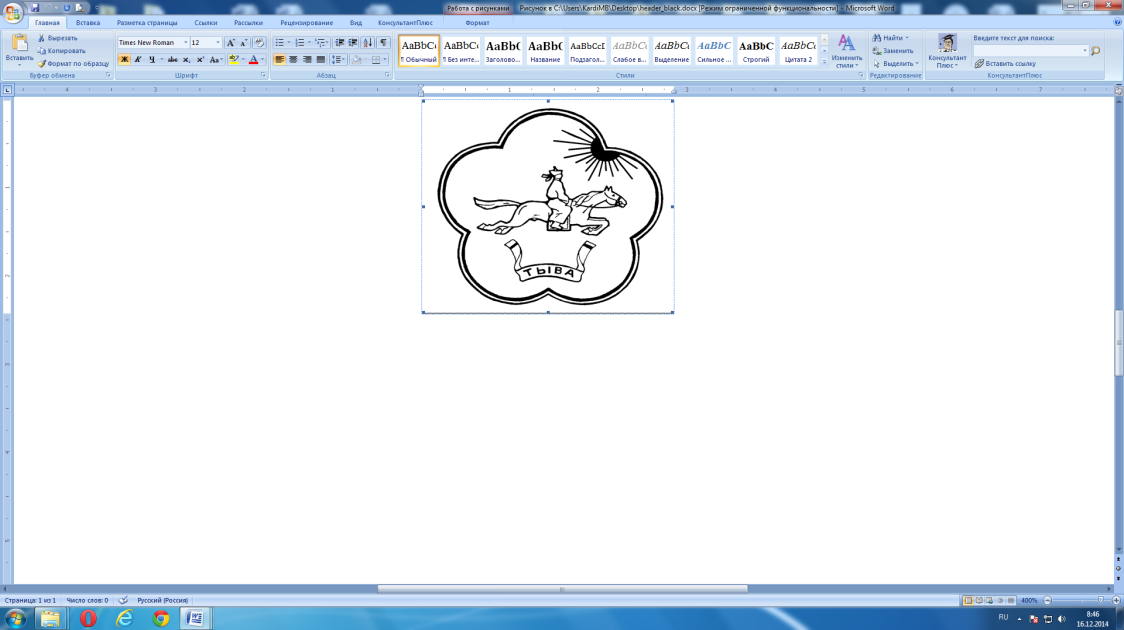 ПРАВИТЕЛЬСТВО РЕСПУБЛИКИ ТЫВА
РАСПОРЯЖЕНИЕТЫВА РЕСПУБЛИКАНЫӉ ЧАЗАА
АЙТЫЫШКЫНот 12 августа 2022 г. № 446-рг. КызылО внесении изменения в существенные условия государственного  контракта от 7 апреля 2022 г. № 25 «Выполнение работ по проектированию и реконструкции объекта «Реконструкция автомобильной дороги Кызыл – Сарыг-Сеп, участок км 20+500-км 23+500»В соответствии с частью 651 статьи 112 Федерального закона от 5 апреля                  2013 г. № 44-ФЗ «О контрактной системе в сфере закупок товаров, работ, услуг для обеспечения государственных и муниципальных нужд» и постановлением Правительства Республики Тыва от 13 апреля 2022 г. № 197 «Об отдельных особенностях изменения существенных условий государственных контрактов, заключенных до             1 января 2023 года» на основании протокола Технического совета государственного казенного учреждения «Управление автомобильных дорог Республики Тыва» от                 4 августа 2022 г. № 1 по рассмотрению обращения подрядной организации общества с ограниченной ответственностью «Восток» от 21 июля 2022 г. № 348:1. Внести  в существенные условия государственного контракта от 7 апреля 2022 г. № 25 «Выполнение работ по проектированию и реконструкции объекта              «Реконструкция автомобильной дороги Кызыл – Сарыг-Сеп, участок км 20+500-км 23+500» (далее – государственный контракт), заключенного между государственным казенным учреждением «Управление автомобильных дорог Республики Тыва» и обществом с ограниченной ответственностью «Восток», изменение, изложив пункт 3.2 в следующей редакции:«3.2. Авансирование контрактом предусмотрено в размере 50 процентов от цены контракта. Оплата аванса производится в течение 15 (пятнадцати) рабочих дней с момента заключения дополнительного соглашения.3.2.1. Сумма выданного аванса учитывается Подрядчиком и Заказчиком при промежуточных расчетах за выполненные и принятые объемы работ путем вычетов пропорциональных сумм и сумм очередных платежей, причитающихся Подрядчику. Сумма аванса, подлежащая вычету из сумм очередных платежей, определяется Заказчиком.».2. Настоящее распоряжение разместить на «Официальном интернет-портале правовой информации» (www.pravo.gov.ru) и официальном сайте Республики Тыва в информационно-телекоммуникационной сети «Интернет».Исполняющий обязанности заместителя Председателя Правительства Республики ТываА. Брокерт